Daniel KirchTenorAfter his debut at Bayreuth Festival in the part of Loge in a new production of Das Rheingold in summer 2022, Lohengrin in Bologna and Siegfried in a new production of Götterdämmerung in Stuttgart conducted by Cornelius Meister plans of German tenor Daniel Kirch include his returns to Bayreuth for more Das Rheingold and to Stuttgart for more Götterdämmerung.In Tokyo he will perform Erik in Der fliegende Holländer.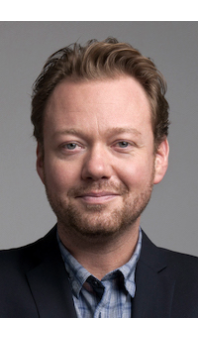 Highlights of recent seasons include Korngold’s Das Wunder der Heliane at both Deutsche Oper Berlin and at Volksoper Vienna, Lohengrin and Ariadne auf Naxos in Bologna, Loriot’s Der Ring an einem Abend in Graz, Tristan und Isolde in Chemnitz, in Leipzig conducted by Ulf Schrimer and in Lyon conducted by Hartmut Haenchen, Francisco Borgia in Ernst Krenek’s opea Karl V. in Munich, the title role in Tannhäuser in Amsterdam conducted by Marc Albrecht and staged by Christof Loy, in Innsbruck and Leipzig, Siegfried in both Siegfried and Götterdämmerung in Chemnitz, Florestan in Fidelio in Dresden, Masdrid, Bergen and Hof, Stolzing in Die Meistersinger von Nürnberg in Munich conducted by Krill Petrenko, in Beijing, in Budapest conducted by Adam Fischer, in Karlsruhe conducted by Justin Brown, in Leipzig conducted by Ulf Schirmer and in Manchester conducted by Sir Mark Elder; Severin in Weill’s Der Silbersee in Warsaw, Fidelio and Parsifal in Stuttgart, Erik in Der fliegende Holländer in Barcelona, Tokyo and Warsaw; Siegmund in Die Walküre and the title role in Parsifal conducted by Ulf Schirmer in Leipzig, Fritz in Schreker’s Der ferne Klang in Graz.He sang Bacchus in Ariadne auf Naxos in Beijing, Paul in Korngold’s Die tote Stadt in Nancy, Nantes and Angers, Lohengrin in Coburg, Nantes and Angers, Wagner’s Liebesverbot in Leipzig, Kaufmann in Rihm’s Jakob Lenz in Bologna as well as Jim Mahoney in Weill’s Aufstieg und Fall der Stadt Mahagonny in Essen and Leipzig. In 2010 Daniel Kirch gave his debut at Deutsche Oper Berlin as Karl von Valois in Walter Braunfels’ Szenen aus dem Leben der heiligen Johanna – the last production of Christoph Schlingensief.2007 Daniel Kirch made his first step towards the “jugendlicher Heldentenor” singing Max in Weber’s Der Freischütz – first in concert performances in Warsaw followed by a fully staged production in Salzburg.He performed at Staatsoper Berlin, at Opernhaus Zürich, at the Teatro alla Scala in Milan, at Semperoper Dresden, at Vienna Staatsoper/Burgtheater, at Oper Köln, at the festivals of Bregenz and Salzburg, at Theater Basel, at the Nederlandse Reisopera, at Oper Düsseldorf, at the Théâtre de la Monnaie in Brussels, at the Gran Teatro Liceu in Barcelona as well as at Bayerische Staatsoper Munich.Daniel Kirch is also working with conductors such as Valery Gergiev, Michael Gielen, Eliahu Inbal, René Jacobs, Marek Janowski, Susanne Mälkki, Zubin Mehta, Markus Stenz, Christian Thielemann, Lothar Zagrosek, and with stage directors like Harry Kupfer, Michael Thalheimer, Robert Carsen, Andreas Homoki, Peter Konwitschny, Günter Krämer, and David Pountey.His concert activities include Beethoven’s Missa Solemnis and 9th symphony, Mahler’s Das Lied von der Erde and 8th symphony, Waldemar in Schönberg’s Gurre-Lieder, Schmidt’s Das Buch mit sieben Siegeln, Schumann’s Faust-Szenen, Zender’s adaption of Schubert’s Winterreise, Verdi’s Requiem, in Berlin, Dresden, Amsterdam, Rotterdam, Den Haag, Paris, Warschau, Tel Aviv, Tokyo...As a song recitalist he performed in Berlin, Zürich, Cologne and at the Bad Kissinger Sommer.Daniel Kirch studied at the Hochschule für Musik of his hometown Cologne with Hans Sotin, as well as in Berlin with Irmgard Hartmann-Dressler. He also studied with James Wagner, Reiner Goldberg and Dennis O`Neill. Since a few years he is working with Jan-Hendrik Rootering. He is an award winner of several voice competitions. With the beginning of the 1997/98 season Harry Kupfer engaged him to the ensemble of Komische Oper Berlin, where he sang regularly – later as a guest – until 2004.Several of his productions are documented on CD or DVD for Capriccio, Wergo, HR, WDR, BR and Naxos.07/2023